HALDEN IDRETTSRÅDPostboks 2105, Brødløs1760 Halden dagligleder.halden@irnif.noProtokoll fra årsmøte i Halden Idrettsråd29. mars 2022Leder Torhild takker klubbene for at de gjør det mulig for barn og unge å drive med idrett etter nok et spesielt år. Torhild sier at HIR er veldig glad for at tiltakene under pandemien ser ut til å være over, og at barn og unge igjen kan drive med idretten sin uten noen form for restriksjoner. DagsordenPunktene 1. – 13 nedenfor refererer seg til dagsordenen slik den er presentert iårsmeldingen.Godkjenne de fremmøtte representanteneNår vi startet var de 23 stemmeberettigede fra 12 klubber, og alle ble enstemmig vedtatt. Velge dirigentSom dirigent ble Erlend F. Lund foreslått. Enstemmig valgt.Velge protokollførerSom protokollfører ble Stian Mjølnerød-Lie foreslått. Enstemmig vedtattVelge to representanter til å underskrive protokollenTil å undertegne protokollen ble Morten Paulsen fra Gimle IF og Sarita Degnes fra Halden Padleklubb foreslått. Enstemmig vedtattGodkjenne forretningsorden- Punkt 5enstemmig vedtattGodkjenne innkallingenPunkt 6 enstemmig vedtatt.Godkjenne sakslistenEt innspill kom på at årsplanen behandles før strategiplanen. Årsplanen bygger på strategiplanen og derfor er det hensiktsmessig at det gjøres i omvendt rekkefølge. Dirigent og styreleder har allerede tatt opp dette. Strategiplanen orienteres om under årsplanen, men vedtas under eget punkt.Punkt 7 vedtatt med kommentarenBehandle beretning for idrettsrådetDirigenten går gjennom årsberetningen og disse kommentarene kom:* Innspill på liste over klubbene «Fredrikshald Atletklubb» endres til «Fredriksten Bryteklubb»* Det ønskes at det føres til resultater på «Sportslige resultater». Halden Skiklubb savner resultater, og det legges til. Disse er oversendt daglig leder. Årsberetningen ble så enstemmig vedtatt med kommentarene. Behandle idrettsrådets regnskapDirigenten redegjorde for regnskapet og kommenterte vedlagte noter.Bemerkning: Note 3. Tallene i tabellen er fra 2020 og må oppdateres med 2021 tall.Punkt 9a ble enstemmig vedtatt med at idrettsrådet retter opp feil i note 3 sammen med regnskapsfører som er nevnt ovenfor.Styrets økonomiske beretning-	Styret har ingen kommentarer utover det som fremkommer i 9a.Punkt 9 ble så enstemmig vedtattKontrollutvalgets beretning - Dirigent redegjorte for kontrollkomiteens beretningPunkt 9c ble så enstemmig vedtattEventuell beretning fra engasjert revisor- Dirigent redegjorde for BDOs, engasjert revisors beretningPunkt 9 d ble så enstemmig vedtattBehandle forslag til arbeidsprogram. Drøfte og prioritere planer for anleggsutbygging og aktivitetsutvikling.- Dirigent redegjorde for årsplan 2022. I overskriften står det 2022-2025, her skulle det stått 2022-2026. Det kom innspill på om klubbene burde ha hatt dokumentet på høring. Styret sier at dokumentet har ligget ute og at innspill kunne kommet på årsmøtet. Det kom også spørsmål om HIR har noen rolle i toppidrettstilretteleggingen som kommer på Porsnes. Her informeres det om at HIR er orientert, og har hatt dialog med klubber som er tenkt med i tilretteleggingen. Det kom spørsmål om punkt om toppidrett. Spørsmålet gikk på om dette er et punkt som kommer fra klubbene, og HIR informerer om at årsplanen er utarbeidet av styret og daglig leder, med bakgrunn i blant annet klubbsamtaler som er gjennomført. Årsplan 2022 ble så enstemmig vedtatt ved endring av årstall nevnt over.Fastsette tildelingskriterier for Lokale aktivitetsmidler (LAM) basert på Kulturdepartementets kriterier, NIFs krav og anbefalinger, samt lokale forhold- Dirigent gikk gjennom de foreslåtte kriteriene for tildeling av de søknadsbaserte LAM-midlene. Kriteriene som foreslås er de samme som tidligere.Kriteriene for tildeling av LAM-midler ble så enstemmig vedtatt med tilføyelsen at Idrettsrådet oppfordrer klubbene til å søke om tiltak til flyktninger, og disse søknadene vi ses velvillig på. Behandle saker som fremgår av godkjent sakslisteForslag fra Gimle IF- Dirigent redegjorde for forslaget.Forslaget ble så nedstemt ved 17 mot 6 stemmer.Forslag strategiplan 2022-2026 - Dirigenten redegjorde for Strategiplan for HIR 2022-2026Strategiplanen ble så enstemmig vedtattVedta idrettsrådets budsjett- Dirigent gikk gjennom budsjett for 2022Budsjettet ble så enstemmig vedtattForeta følgende valg: a)  Styre med leder, nestleder, 4 styremedlemmer og 2 varamedlemmer b)  Kontrollutvalg med leder, 1 medlem og 1 varamedlem. c)  Representanter til idrettskretstinget, eller gi styret fullmakt til å oppnevne d) Valgkomité med leder, 2 medlemmer og 1 varamedlem Valgkomitéen har bestått av representanter fra Idd Sportsklubb, Halden Volleyballklubb, Halden Tennisklubb og Halden Karateklubb som vara. Halden Karateklubb gikk inn da Halden Tennisklubb måtte melde forfall.Styret gis fullmakt til å utpeke representanter til forskjellige tilstelningerDirigenten presenterer valget og alt blir enstemmig vedtattFølgende ble valgt på årsmøtet: 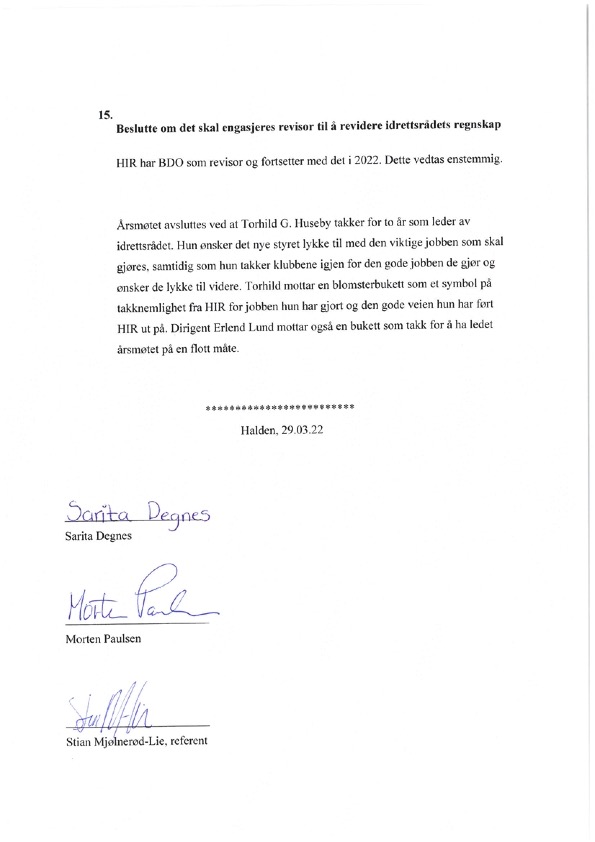 FunksjonNavnKlubbPeriodeKommentarLederKai Henning MelbergHaldens Svømmeklub2022-2023Velges for 1 årNestlederTrude Barstad ThoresenHalden Skiklubb2022-2024Velges for 2 år StyremedlemChristine Moe KlingstrømFredrikshald Turnforening2021-2023Ikke på valg StyremedlemRoy BjørnstadHalden Roklubb2021-2023Ikke på valgStyremedlemJens Petter LindstrømHalden Håndballforening2022-2024Velges for 2 år StyremedlemLars MagnussonHalden Klatreklubb2022-2024Velges for 2 år UngdomsrepresentantKatarina AndersenFredrikshald Turnforening2022-2023Velges for 1 årUngdomsrepresentantMathias GundrosenHaldens Svømmeklub2022-2023Velges for 1 år1. varamedlemIna WisterComet2022-2024Velges for 2 år2. varamedlemStian SkagenTTIF2021-2023Ikke på valgKontrollkomitée  lederFrode Fjeldseth Idd Sportsklubb2022-2023Velges for 1 årKontrollkomitée medlemEspen Berger Idd Sportsklubb2022-2023Velges for 1 årKontrollkomitée varamedlemErlend LundHTH 2022-2023Velges for 1 årIdrettsmerkeKari OhlgrenHalden Idrettslag2022-2023Velges for 1 årValgkomitéen for 2022/2023:Halden Håndballforening (Leder)Halden PadleklubbHalden Idrettslag (HIL)Halden Seilforening (Vara)